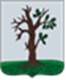 Российская ФедерацияБРЯНСКАЯ ОБЛАСТЬСОВЕТ НАРОДНЫХ ДЕПУТАТОВ СТАРОДУБСКОГО МУНИЦИПАЛЬНОГО ОКРУГАРЕШЕНИЕот    31.05.2023г. № 350г. СтародубОб установлении мемориальной доски  в память об учителях-фронтовикахРуководствуясь Федеральным законом от 06.10.2003 N 131-ФЗ "Об общих принципах организации местного самоуправления в Российской Федерации", Уставом Стародубского муниципального округа Брянской области,  принятого решением Совета народных депутатов Стародубского муниципального  округа Брянской области  №55  от   24.12.2020 г., на основании положения  «О порядке присвоения имен муниципальным предприятиям и учреждениям, наименований и переименования улиц, площадей, других составных частей Стародубского муниципального округа, установки мемориальных досок в Стародубском муниципальном округе», утвержденного решением Совета народных депутатов Стародубского муниципального округа Брянской области  от  29.11.2021г. №173 ( в ред. от 25.07.2022) и протокола заседания комиссии по топонимике, установке мемориальных досок, памятных знаков и памятников в Стародубском муниципальном округе Брянской области №5 от 27.04.2023 гУстановить мемориальную доску на территории МАОУ ССОШ №3 Стародубского муниципального округа Брянской области в память об учителях-фронтовиках.2.	Утвердить текст на мемориальной доске следующего содержания: «В память об учителях-фронтовиках нашей школы. На этом месте высажены деревья 22 апреля 2022 Вороницкий  Василий ИвановичДолгий Владимир ВладимировичКучменок Павел ВасильевичМузыка  Владимир ФедоровичТокарев Андрей МарковичШадобо Михаил Романович»3. МАОУ ССОШ №3 Стародубского муниципального округа:-  организовать  изготовление мемориальной доски согласно проекта (прилагается)- организовать  торжественное мероприятие по установке мемориальной доски;Администрации Стародубского муниципального округа  оформить мемориальную доску  в муниципальную собственность в соответствии с действующим законодательством и передать в хозяйственное ведение МАОУ ССОШ №3 Стародубского муниципального округа5. Настоящее решение вступает в силу с момента его официального опубликования и распространяется на правоотношения, возникшие с 1 мая 2023 года.ГлаваСтародубского муниципального округа                                          
Брянской области                                                                           Н.Н. ТамилинПриложение к решению  Совета народных депутатов Стародубского муниципального округа Брянской области от _______________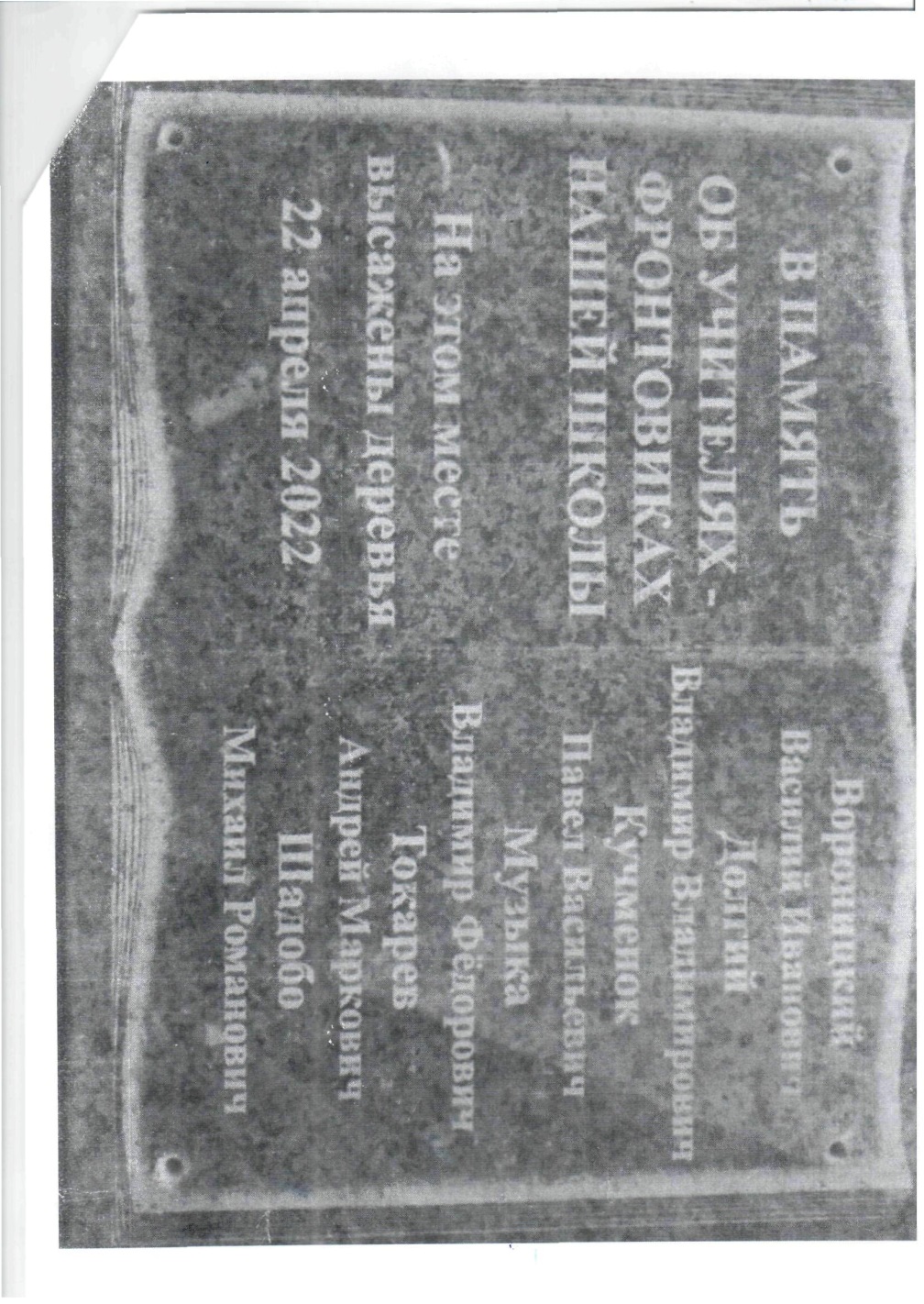 